13/06 RM 04092	PeriféricosAtividade – Página: 21Ligue cada periférico de saída ao seu nome: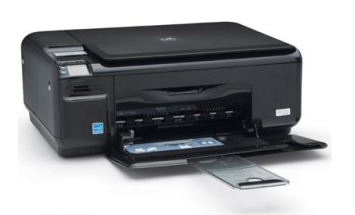 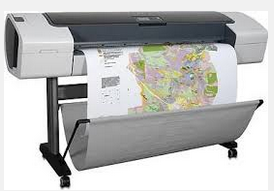 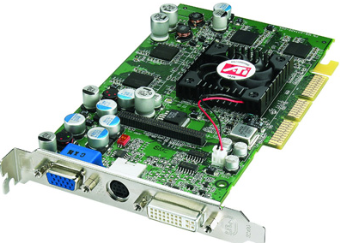 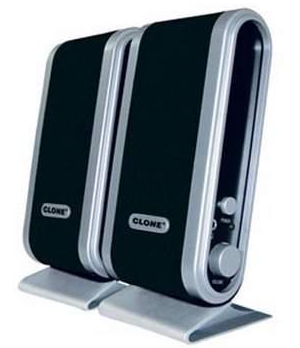 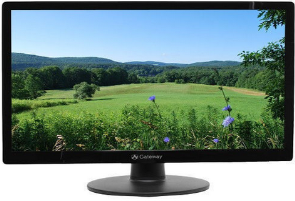 